Disiplin terhadap tata tertib sekolahKeterangan :Disiplin Mengikuti Pelajaran di SekolahKeterangan :Disiplin mengerjakan tugasKeterangan :LEMBAR OBSERVASI KEDISIPLINAN BELAJAR PESERTA DIDIK KELAS V SD NEGERI 064961 KECAMATAN MEDAN MAIMUN TAHUN AJARAN 2022/2023Kelas	:Tanggal Pengamatan :LEMBAR OBSERVASI KEDISIPLINAN BELAJAR PESERTA DIDIK KELAS V SD NEGERI 064961 KECAMATAN MEDAN MAIMUN TAHUN AJARAN 2022/2023Kelas	VTanggal Pengamatan :LampiranDokumentasi Wawancara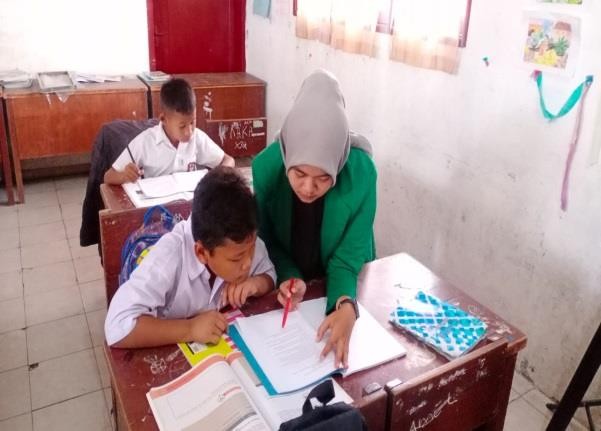 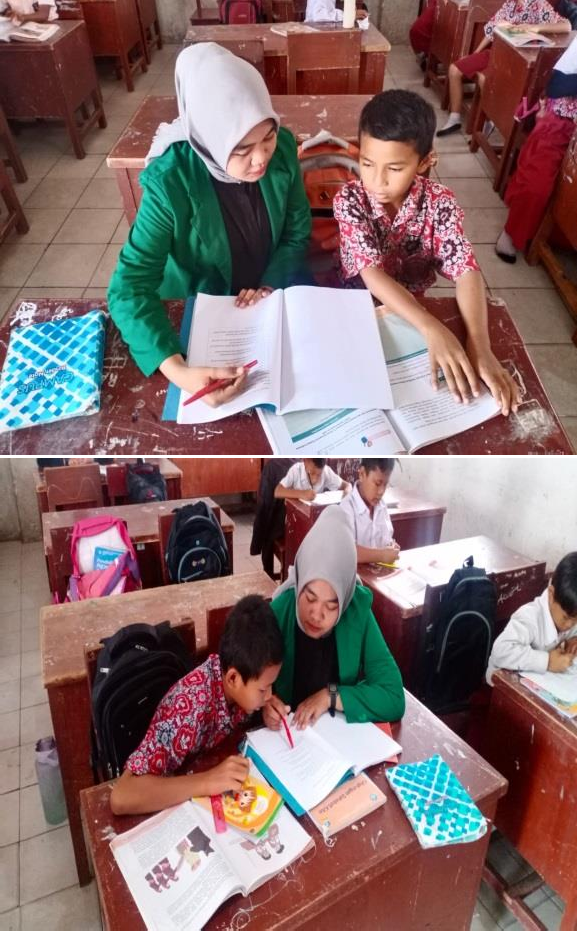 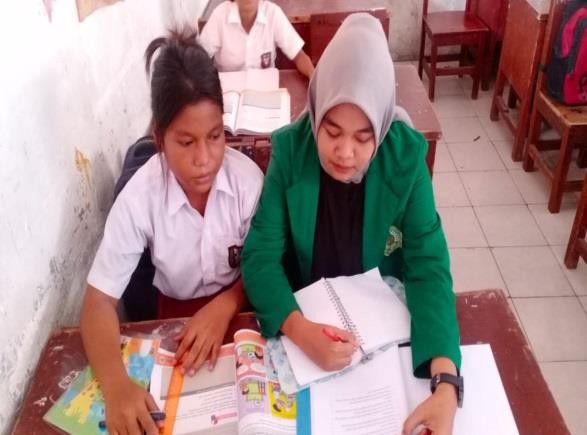 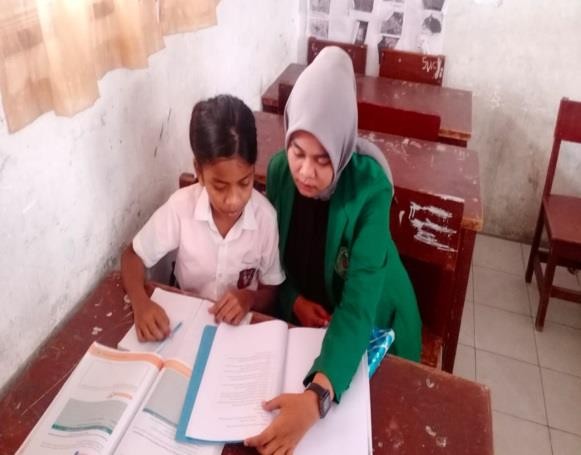 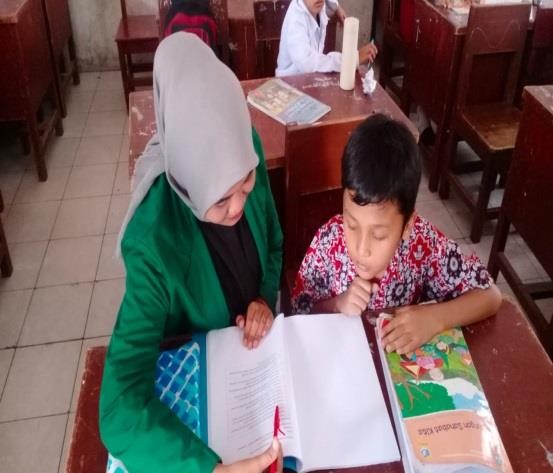 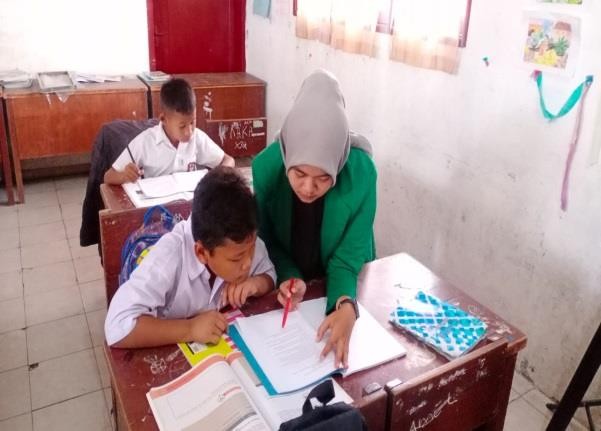 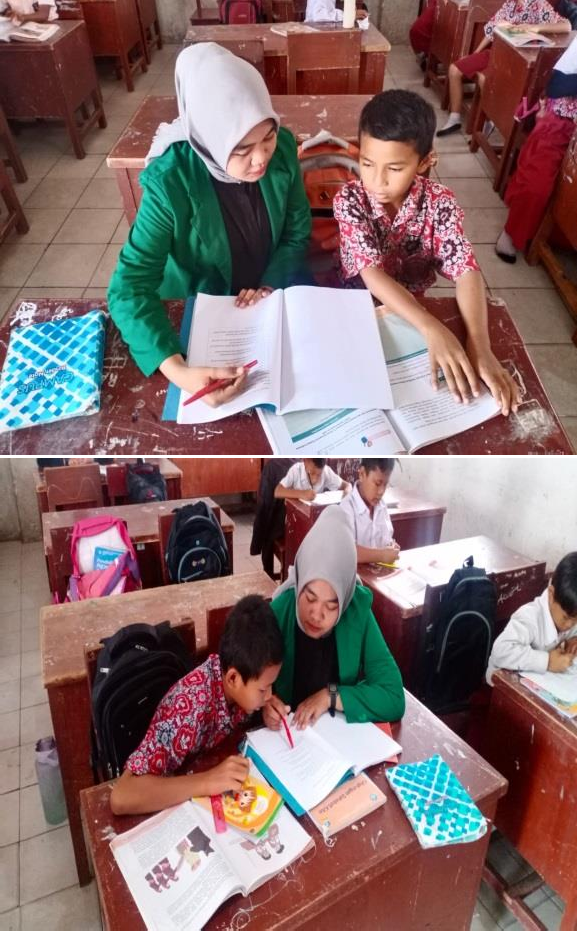 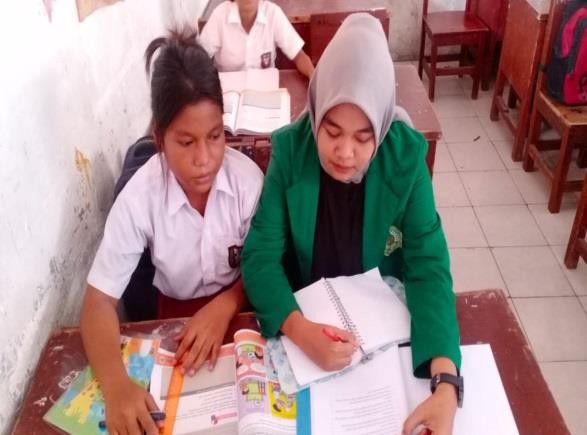 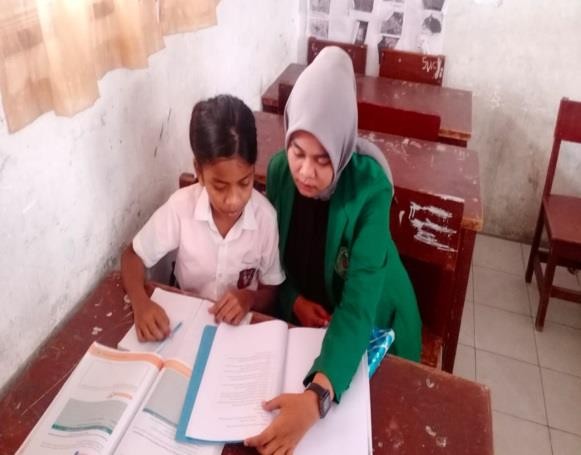 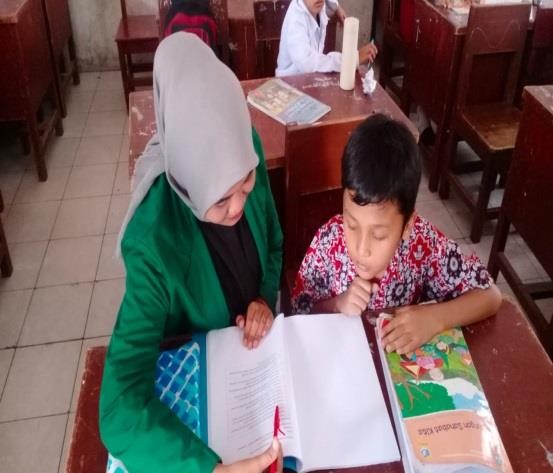 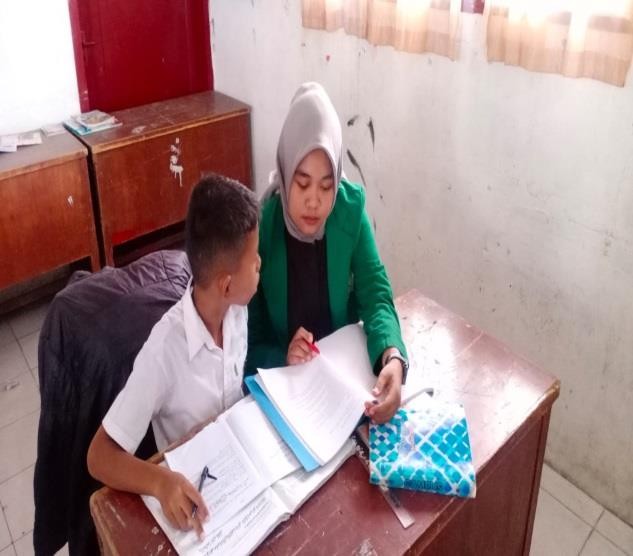 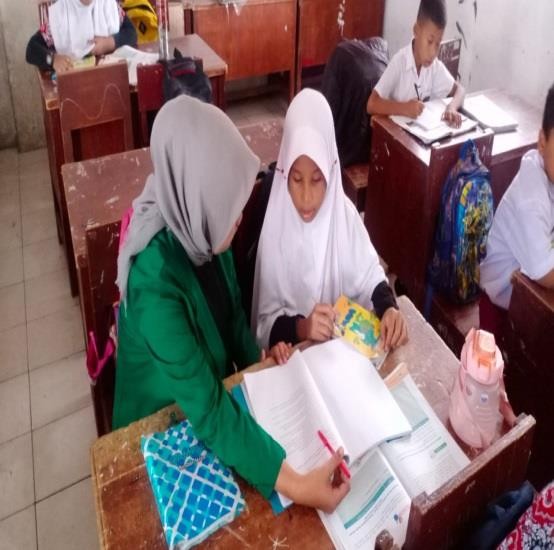 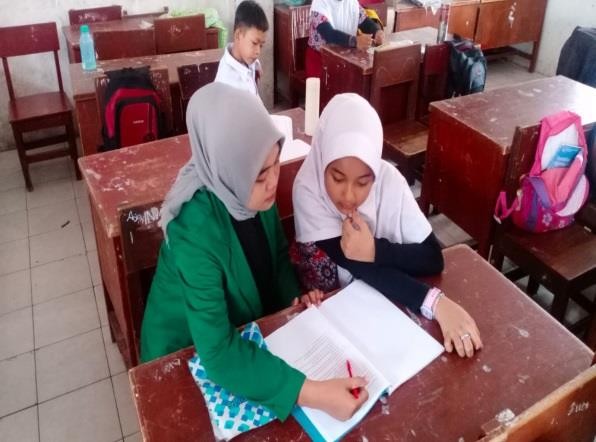 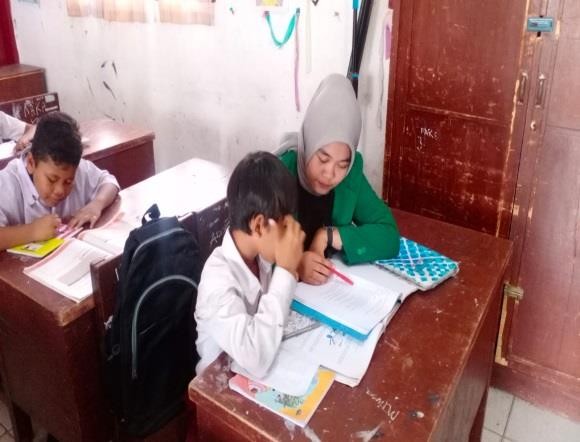 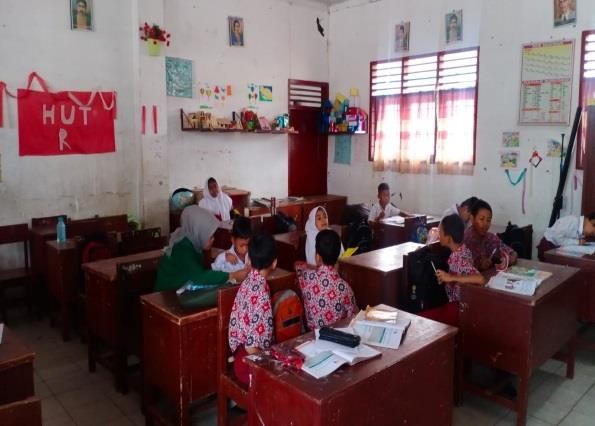 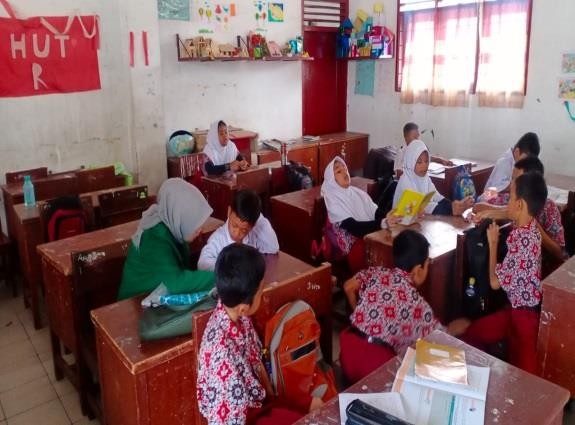 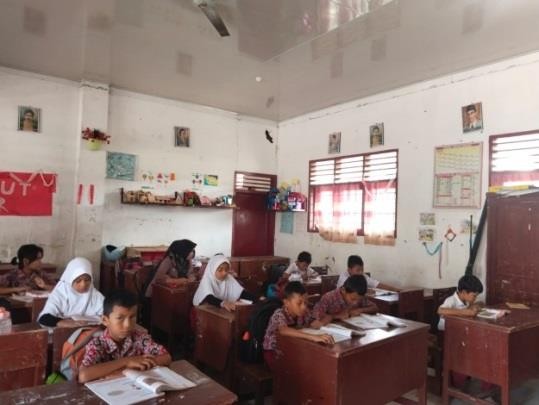 Dokumentasi Obsevasi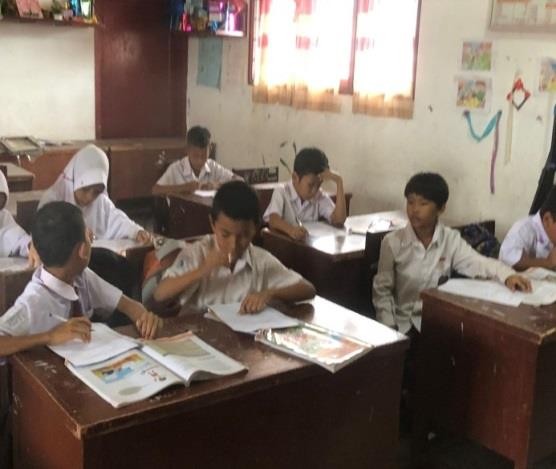 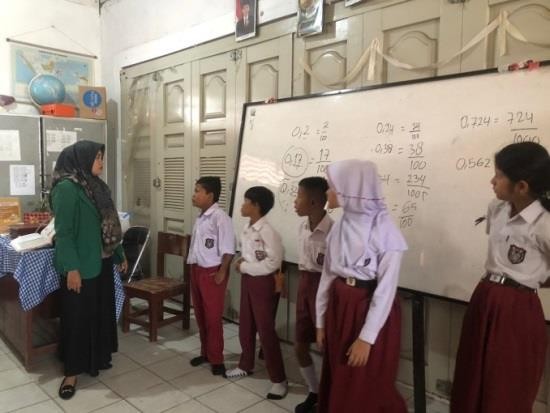 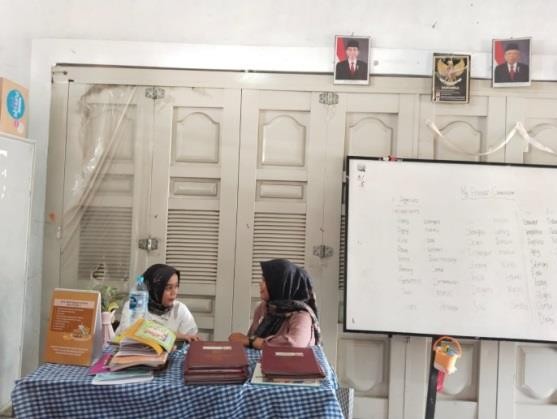 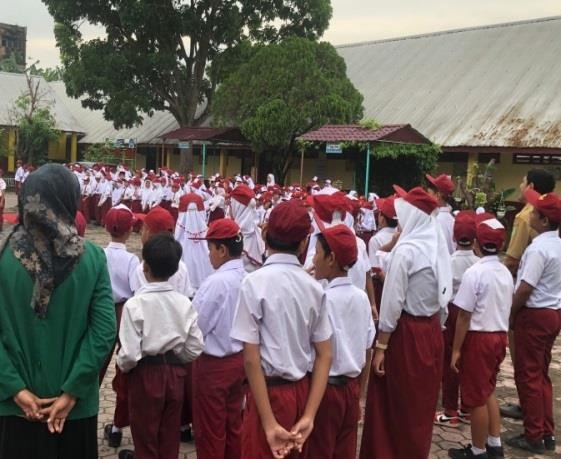 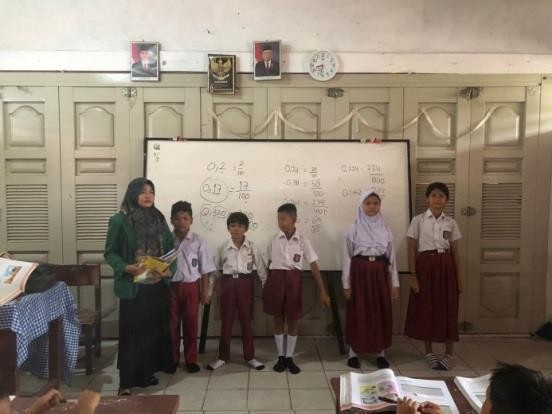 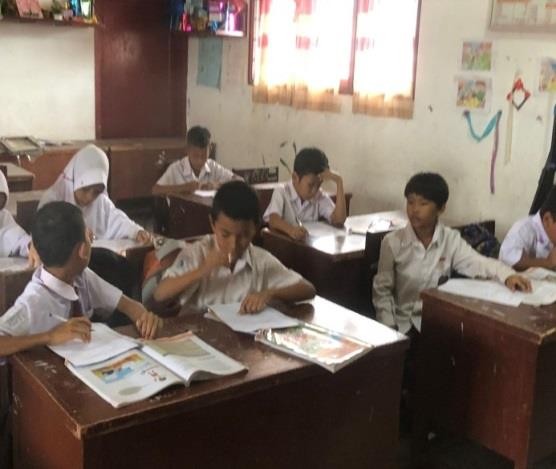 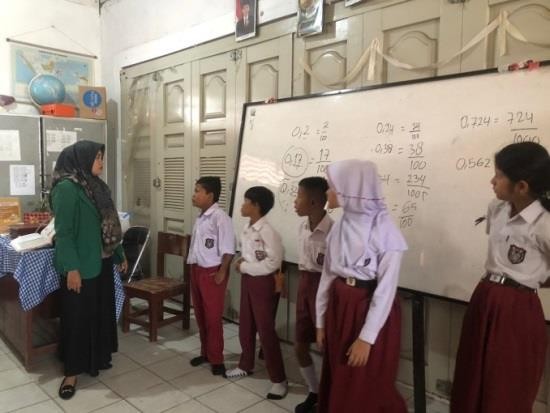 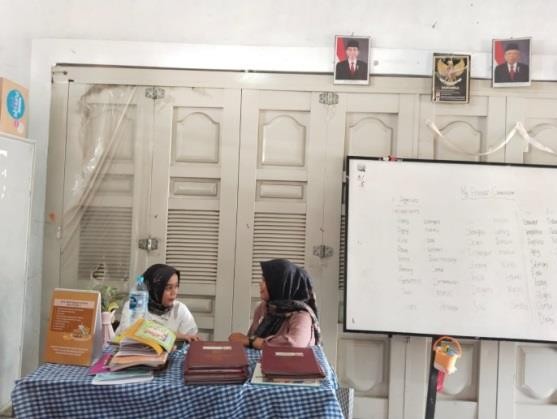 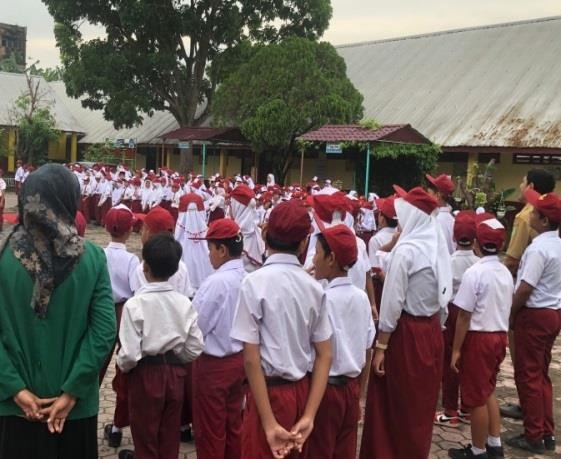 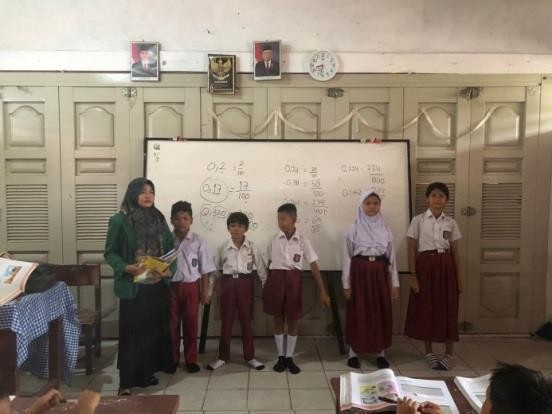 Dokumentasi Angket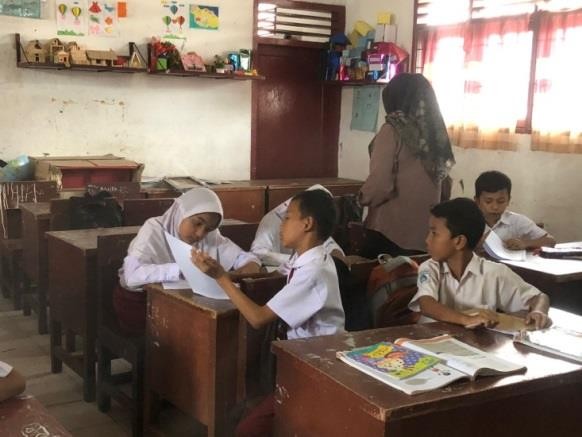 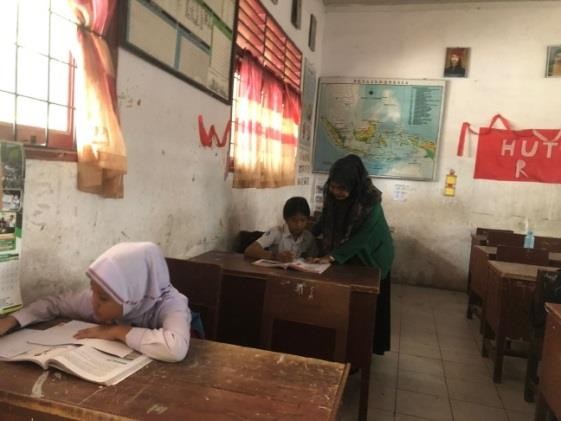 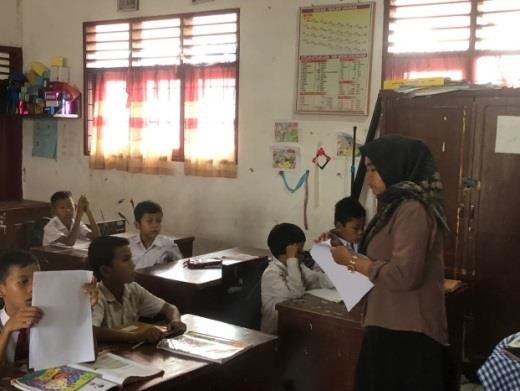 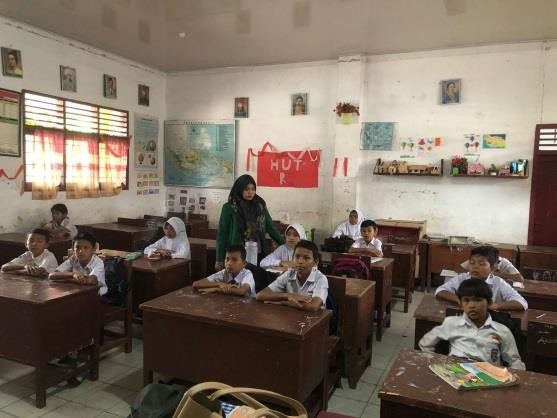 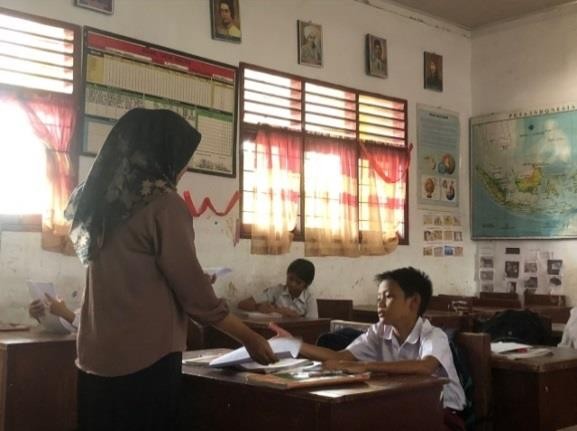 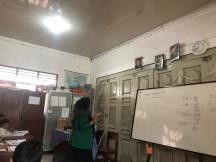 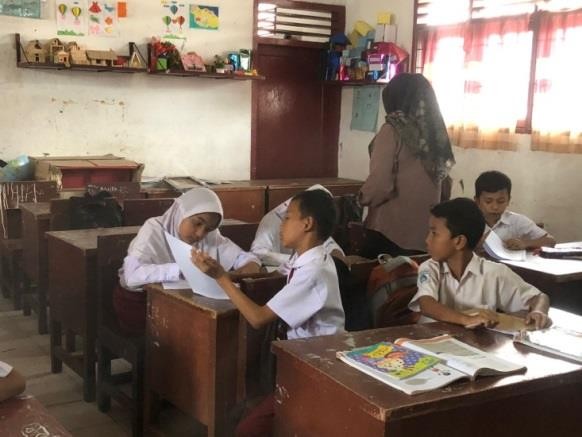 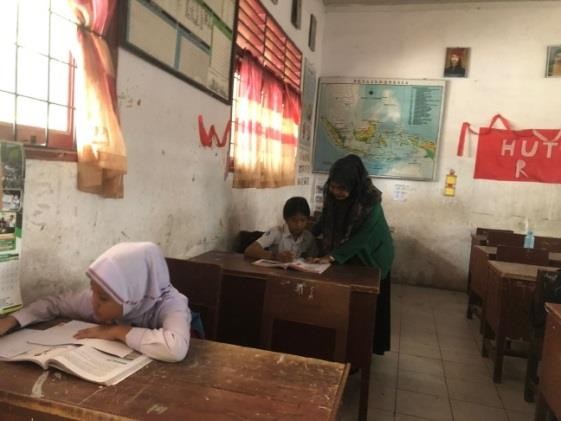 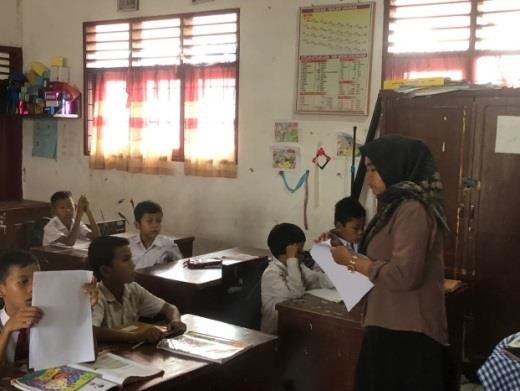 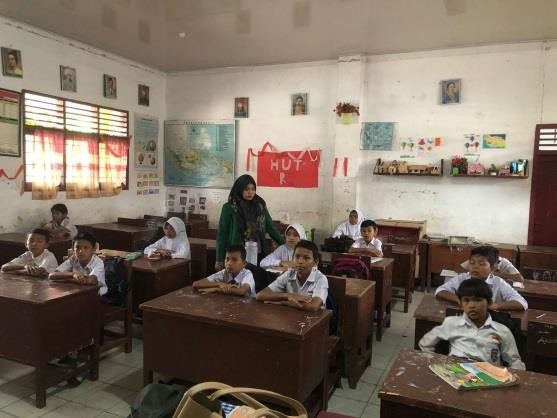 Nama SiswaPernyataan angket nomorPernyataan angket nomorPernyataan angket nomorPernyataan angket nomorPernyataan angket nomorPernyataan angket nomorPernyataan angket nomorJumlahKategoriNama Siswa1234567JumlahKategoriFahri Reza133421418RendahShifa Aulia113131415RendahReni113132415RendahArya pratama223142418RendahAkbar Efendi242222418RendahMaura BellaArsyah224433119RendahRafiy Aditiya433333120RendahCitra Cantika334243120RendahDafa mahpssa234434121SedangIndah Mogia333433120RendahMuhamad Zafar244244222SedangDaffa Fatur244244222SedangReza Ananda334133320RendahAmira343414221SedangCahaya333414220RendahRifki244122419RendahKelasJumlahSiswaNilaiRendahNilaiSedangJumlah NilaiSiswa RendahJumlah NilaiSiswa SedangV16152212 Siswa4 SiswaRespondenPernyataan angket nomorPernyataan angket nomorPernyataan angket nomorPernyataan angket nomorPernyataan angket nomorPernyataan angket nomorPernyataan angket nomorPernyataan angket nomorJumlahKategoriResponden89101112131415JumlahKategoriFahri Reza4322343223RendahShifa Aulia4224423223RendahReni4222443223RendahArya pratama2342443224SedangAkbar Efendi3143413120RendahMaura BellaArsyah3233324121RendahRafiy Aditiya3243413121RendahCitra Cantika3233224221RendahDafa mahpssa2242132117RendahIndah Mogia3233343122RendahMuhamad Zafar4244424226SedangDaffa Fatur4244423225SedangReza Ananda4433223324SedangAmira3134314120RendahCahaya4134314118RendahRifki3244323425SedangKelasJumlahSiswaNilaiRendahNilaiSedangJumlah NilaiSiswa RendahJumlah NilaiSiswa SedangV16172511Siswa5 SiswaRespondenPernyataan angket nomorPernyataan angket nomorPernyataan angket nomorPernyataan angket nomorPernyataan angket nomorPernyataan angket nomorPernyataan angket nomorPernyataan angket nomorPernyataan angket nomorJumlahKategoriResponden161718192021222324Fahri Reza22223132219RendahShifa Aulia33444143329SedangReni22223232220RendahArya pratama14223441122RendahAkbar Efendi1`3414131219RendahMaura BellaArsyah13212231116RendahRafiy Aditiya11342413120RendahCitra Cantika14322333122RendahDafa mahpssa21423232423RendahIndah Mogia13212231116RendahMuhamad Zafar24424222224RendahDaffa Fatur24424322224RendahReza Ananda23222232220RendahAmira14444141326SedangCahaya14443141329SedangRifki22244424428SedangKelasJumlahSiswaNilaiRendahNilaiSedangJumlah NilaiSiswa RendahJumlah NilaiSiswa SedangV16162912 Siswa4 SiswaNO.Aspek Yang DiamatiDeskripsi Hasil Pengamatan1.Peserta didik sudah berada di kelassebelum bapak/ibu guru datang2.Peserta didik meninggalkan kelastepat saat jam pelajaran berakhir3.Peserta didik memakai seragam lengkap (baju dan celana/rok, kaoskaki, sepatu, dan ikat pinggang) dan rapi4.Peserta didik menjaga ketertibanlingkungan kelas.5.Peserta didik menjaga kebersihanlingkungan kelas6.Peserta didik memperhatikanpenjelasan dari guru dengan sungguh-sungguh7.Peserta didik mencatat materipelajaran yang disampaikan guru8.Peserta didik aktif bertanya jawabdalam proses pembelajaran9.Peserta didik tidak membuatkegaduhan saat pembelajaran10.Peserta didik menggunakanfasilitas dengan baik11.Peserta didik mengerjakan tugastepat waktu12.Peserta didik mengerjakan tugas yang diberikan oleh guru denganmandiri13.Peserta didik mengerjakantugas/ulangan dengan sungguh- sungguh14.Peserta didik tenang saat mengerjakan tugas yang diberikanGuru15.Peserta didik mengumpulkan tugas/PR yang diberikan oleh gurutepat waktu.No.Aspek Yang DiamatiDeskripsi Hasil Pengamatan1.Peserta didik sudah berada dikelassebelum bapak/ibu guru DatangPeserta didik datang sebelum jam 8,ada duapeserta didik datang terlambat2.Peserta didik meninggalkan kelastepat saat jam pelajaran berakhirSemua peserta didik meninggalkankelas tepat saat jam pelajaranberakhir3.Peserta didik memakai seragam lengkap (baju dan celana/rok, kaos kaki, sepatu, dan ikat pinggang) danrapiBelum semua peserta didik menggunakan seragam lengkap, ada5 peserta didik menggunakan ikat pinggang4.Peserta didik menjaga ketertibanlingkungan kelas.Semua peserta didik menjagaketertiban lingkungan sekolah5.Peserta didik menjaga kebersihan lingkungan kelasSemua peserta didik menjaga kebersihan lingkungan kelas namunditemukan beberapasampah kertas di sudut ruangan6.Peserta didik memperhatikanpenjelasan dari guru dengan sungguh- sungguhPeserta didik kurang memperhatikanguru,mereka sering mengobrol sendiri dengan temannya atau sibuk dengan kesibukan sendiri7.Peserta didik mencatat materipelajaran yang disampaikan guruSiswa mencatat ketika diperintahguru8.Peserta didik aktif bertanya jawab dalam proses pembelajaranPeserta didik cenderung pasif, hanya1-3 peserta didik yang berani atauaktif bertanya dan menjawab9.Peserta didik tidak membuat kegaduhan saat pembelajaranPeserta didik membuat kegaduhan dikelas dengan mengganggu temannyadan berjalan-jalan saat pembelajaran10.Peserta didik menggunakanfasilitas dengan baikSemua peserta didik sudahmenggunakan fasilitas dengan baik11.Peserta didik mengerjakan tugastepat waktuSemua peserta didik langsungmengerjakan saat diberikan tugas12.Peserta didik mengerjakan tugasyangdiberikan oleh guru dengan MandiriPeserta didik sering melihat jawabantemannya,ada 4 anak melihat jawaban teman13.Peserta didik mengerjakan tugas/ulangan dengan sungguh-sungguhPeserta didik kurang serius saat mengerjakan, ada yang sambil jalandanmengobrol dengan temannya14.Peserta didik tenang saatmengerjakan tugas yangdiberikan guruPeserta didik kurang tenang dalam mengerjakan tugas atau soal mereka masihsuka berjalan melihat jawaban teman15.Peserta didik mengumpulkan tugas/PR yang diberikan oleh guru tepat waktu.Beberapa peserta didik tidak mengumpulkan tugas/PR tepat waktusehingga mengumpulkan tugassusulan